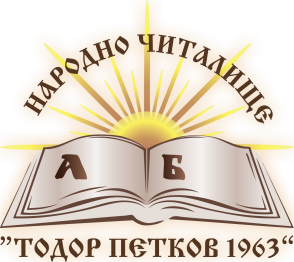 О Т Ч Е Тза дейността на Народно читалище „Тодор Петков 1963” през 2023  годинаПрез 2023 година формациите в читалище „Тодор Петков  1963” са:Ансамбъл за народни песни и танци  „Мадара”;Детски ансамбъл за народни песни и танци „Звънче”;Подготвителни групи по народни танци;Школи по народно пеене;Школа по изобразително изкуство;Фолклорен квартет „Азария” към ансамбъл за народни песни и танци „Мадара”;Dance club „Borev” – танцов клуб за любители на народните танци; Библиотека.ЧленовеПрез 2023 година общият брой на регистрираните членове на читалището е 154. Дейност 2023         През 2023 година НЧ „Тодор Петков 1963” заложи отново на мероприятия свързани с български народни обичаи, бележити годишнини, национални и църковни празници. Читалището се включваше в организираните от Община Шумен мероприятия, свързани с поднасяне на цветя, посещения на паметници на културата, а също и в отбелязването на чествания, организирани от други общини. Традиционната за нас „Гергьовденска люлка” се проведе точно на Гергьовден от 18:00 часа в градинката пред читалището с участието на колективи на читалището и Сдружение „Младежка банка – АлДоРа”. Забавление, песни и танци се преплетоха в едно прекрасно изживяване за всички присъстващи заедно с ансамблите „Мадара” и „Звънче”.Голям интерес отново имаше към Лятната работилницата за деца, която се проведе в периода 10.07- 14.07.2023 г. В часовете от 10:00  до 11:30 и от 14:00 до 15:30 във фоайето на читалището деца от квартала твориха своите малки шедьоври. Заниманията бяха оцветяване на магнити, изработване на къщички за птици, оцветяване на хвърчила, сглобяване и оцветяване на пъзели и оцветяване на раници. Те се проведоха след предварително записване. Всеки от тези дни беше разнообразен и изпълнен с веселие, креативност, красота и много слънчеви детски усмивки.       Поради изключително добрата предразположеност на децата от Добруджански квартал към летните занимания, в периода от 07.08.2023 г. до 11.08.2023 г. бе проведена още една Лятна работилничка отново с предварително записване. Всеки ден от 09:00 ч. до 10:00 ч. и от 10:30 ч. до 11:30 ч. желаещите деца се включиха в оцветяване с пясък, декупаж върху дърво, изработка на гравюра, изработка на 3D картина и прожекции на детски филмчета. На 23.09.2023 година служителите на НЧ „Тодор Петков 1963” се включиха в кулинарната изложба- базар на фолклорния фестивал „Шумла” 2023, организиран от Община Шумен. Истинска наслада бе и провеждането на празничен концерт по повод 100 години от създаването на Добруджански квартал и 60 години от основаването на НЧ „Тодор Петков 1963” на 29.11.2023 година в театралния салон на читалището от 18:30 часа. Нашите скъпи гости и приятели имаха възможността тази година да се насладят и на Традиционния коледен концерт на ансамблите за народни песни и танци „Мадара” и „Звънче” на 21.12.2023 година от 19:00 часа в театралния салон на читалището.БиблиотекаЧиталищната библиотека се ползва от ученици, пенсионери, студенти и хора в активна трудово- способна възраст. Тя продължава да се утвърждава като иновативен център и успява качествено да покрива нуждите не само на съкварталците, но и на учениците от близките училища. Фондът на библиотеката продължава да нараства с нови бестселъри и най- търсените книги от български и чужди писатели, благодарение на което интересът към нея не намалява никога.През 2023 година са регистрирани общо 323 читатели, като регистрираните посещения са  1881 бр., раздадени са 7 216 библиотечни материала, закупени са 157 бр. нови книги, с което библиотечния фонд наброява 16 133 екземпляра. Изказваме благодарност на: Лилия Тодорова;Валентина Стефанова;Василка Койчева;Никол Колева;Драган Драганов.От дарените от тях книги в читалищната библиокета обработени и пуснати в експлоатация са вече 70 бр. Проведоха се  мероприятия  извън книгозаемането във фоайето  на читалището:06.04. – в библиотеката на читалището се проведе „Запознаване на най- малките с библиотеката и правилата за работа в нея” с деца от първа възрастова група на ДГ №30 „Космонавт”.07.06. – в стъклена зала на читалището се проведе пресъздаване на класически детски приказки с участието на три класа от II ОУ „Д-р Петър Берон” под надслов „Празник на приказката” по повод Седмицата на детската книга и изкуствата за деца. 12.06. – 16.06. – В този период, всеки ден от 10:00 до 11:30 часа и от 14:00 до 15:30 часа във фоайето на НЧ „Тодор Петков 1963“ се провеждаха мероприятия, свързани с библиотеката на читалището под надслов „Забавно лято в библиотеката“, заедно с деца от ДГ №30 „Космонавт“ и деца от квартала, които бяха: изработка на моливници, изработка на книгоразделители, оцветяване на приказни герои, четене на приказки и гатанки, прожекции на детски филмчета по классически детски приказки.18.09. – в библиотеката на НЧ „Тодор Петков 1963” се проведе мероприятието „Библиотекар за един ден” с участието на деца от четвърта възрастова група на ДГ №30 „Космонавт”.11.10. – в стъклена зала на читалището се проведе „Маратон на четенето” на творби от Калина Малина по повод 125 години от рождението ѝ с участието на учениците от трети „б” клас на II ОУ „Д-р Петър Берон”.18.10. – в стъклена зала на читалището се проведе презентация и литературно четене на творби от Ивайло Петров по повод 100 години от рождението му с учениците от трете „в” клас на II ОУ „Д-р Петър Берон”.08.11. – в стъклена зала се проведе беседа и литературно четене на стихове от Елисавета Багряна по повод 130 години от рождението ѝ с ученици от четвърти клас на II ОУ „Д-р Петър Берон”.16.11. – в  библиотеката на читалището се проведе „Запознаване на най- малките с читалищната библиотека”, а участници бяха децата от трета възрастова група на ДГ №30 „Космонавт”.23.11. – в стъклената зала на читалището се проведе презентация и литературно четене на творби на детския писател Асен Босев по повод 110 години от рождението му с учениците от IV „б” клас на II ОУ „Д-р Петър Берон”.Съвместни инициативи:Както всяка година НЧ „Тодор Петков 1963” имаше добра съвместна  работа с ДГ №30 „Космонавт”, II ОУ „Д-р Петър Берон”, Дом за стари хора „Д-р Стефан Смядовски”, „Съюз на българските пчелари” – Шумен, ОД на МВР- Шумен, сектор „Пътна полиция” и Център за настаняване от семеен тип за деца и младежи с умствени увреждания „Слънчево детство” №2 и №1. Съвместни инициативи с ДГ №30 „Космонавт”:14.02. – в стъклена зала на читалището се проведе мероприятието „Запознаване на най- малките с празника Трифон Зарезан” с участието на деца от ДГ №30 „Космонавт”.23.02. – в стъклена зала на читалището се състоя мероприятието „Запознаване на най- малките с празника Сирни Заговезни”, като деца от ДГ №30 „Космонавт” изгледаха клип „Олелии” и се включиха в традиционното за празника „Хамкане” на халва.10.04. – в стъклена зала на НЧ „Тодор Петков 1963“ се проведе изработване на великденски картички с деца от смесена група на ДГ №30 „Космонавт”. 13.04. – в стъклената зала на НЧ „Тодор Петков 1963“ се проведе „Шарене на великденски яйца” по повод предстоящите празници с деца от ДГ „№30 „Космонавт”. 09.05. – в стъклена зала на читалището се проведе беседа с деца от четвърта възрастова група на ДГ №30 „Космонавт” по повод Деня на Европа.18.05. - в стъклена зала на читалището се проведе мероприятието „Нарисувай трима любими приказни герои и съчини нова приказка с тях” с децата от четвърта възрастова група на ДГ №30 „Космонавт”.01.06. –  в градинката пред НЧ „Тодор Петков 1963” се проведе „Рисунка на асфалт” по повод Международния ден на детето с участието на деца от ДГ №30 „Космонавт”.26.06. – в стъклена зала на читалището се проведе „Запознаване на най- малките с българските народни инструменти” с участието на деца от ДГ №30 „Космонавт” и оркестъра на ансамблите „Мадара” и „Звънче”.21.09. – в стъклената зала на читалището се проведе мероприятието „Нашите кукли” с участието на деца от ДГ №30 „Космонавт”.02.11. – в стъклена зала на читалището се проведе беседа на тема „Народните будители и читалищата като центрове на културата” по повод Деня на народните будители с деца от ДГ №30 „Космонавт”.05.12. – във фоайето на читалището деца от четвърта възрастова група „Слънце” на ДГ №30 „Космонавт” изработваха коледно- новогодишни картички.14.12. – в стъклена зала на читалището се проведе „Запознаване на най- малките с българските народни инструменти”. Музикантите от оркестъра на ансамблите „Мадара” и „Звънче” обясняваха характеристиките на всеки един инструмент, а накрая и посвириха на децата от четвърта възрастова група „Слънце” от ДГ №30 „Космонавт”.Съвместни инициативи с II ОУ „Д-р Петър Берон”:26.09. – в стъклена зала на читалището се проведе викторина с учениците от III „а” клас” на II ОУ „Д-р Петър Берон” по повод 175 години от рождението на българския поет и революционер Христо Ботев.18.10. – в стъклена зала на читалището се проведе презентация и литературно четене на творби на Ивайло Петров по повод 100 години от рождението му с учениците от III „в” клас на II ОУ „Д-р Петър Берон”.26.10. – в стъклена зала на читалището се проведе беседа на тема „Народните будители и читалищата като центрове на културата” по повод Деня на народните будители с участието на ученици от III клас на II ОУ „Д-р Петър Берон”.08.11. – в стъклена зала на читалището се проведе беседа и литературно четене на стихове на Елисавета Багряна по повод 130 години от рождението ѝ с ученици от IV клас на II ОУ „Д-р Петър Берон”.22.11. – в театрален салон на читалището ученици от II ОУ „Д-р Петър Берон” танцуваха и пяха като поздрав по повод Деня на християнското семейство.12.12. – в театрален салон на читалището се проведе викторина с учениците от всички трети класове на II ОУ „Д-р Петър Берон” по повод 100 години от създаването на Добруджански квартал и 60 години от основаването на НЧ „Тодор Петков 1963”.Съвместни инициативи с ОД на МВР- Шумен, сектор „Пътна полиция”:29.05. – в градинката пред НЧ „Тодор Петков 1963” се проведе ежегодната акция „За да няма страх, спазвай пътния знак” съвместно със служители на „Пътна полиция”- Шумен. Участници бяха две групи с деца от ДГ №30 „Космонавт”.Съвместни инициативи със „Съюз на българските пчелари” – Шумен:26.04. – в стъклена зала на читалището се проведоха традиционните „Пролетни празници с пчели и мед” по повод Първа пролет и Благовещение с участието на четвърта възрастова група от ДГ №35 „Изворче” и г-жа Даниела Челебиева от „Съюз на българските пчелари”- Шумен като техен гост- лектор. В читалищното фоайе бе подредена и изложба- базар на мед и пчелни продукти от представители на „Съюз на българските пчелари” – Шумен.14.11. – в читалището се проведоха ежегодните „Есенни празници с пчели и мед”. Най- малките представители от ДГ №30 „Космонавт” слушаха „Приказки с пчели и мед” в стъклената зала, а във фоайето на читалището от 09:30 до 16:30 часа бе подредена изложба- базар на мед и пчелни продукти осигурени от г-жа Даниела Челебиева- Председател на „Съюз на българските пчелари”- Шумен.Участия на dance club “Borev” през 2023 година:25.03. -  участие на денс клуб „Борев” в десетото юбилейно издание на фестивала „Хайдушка софра” в гр. Хасково;14.07. -  участие на денс клуб „Борев” в благотворителен концерт под надслов „Благо Творим за Стаси” в НЧ „Тодор Петков 1963”;24.07. - участие на денс клуб „Борев” в Международния фолклорен фестивал „Вечери на българската култура” в гр. Дуръс, Албания;01.10. - участие на денс клуб „Борев” във фестивала „На извора хоро се вие” 2023, кв. Дивдядово;Участия на АНПТ „Мадара” и ДФА „Звънче” през 2023 година:01.02. - участие на ансамбъл за народни песни и танци „Мадара” във в празнична програма в зала „Арена”-  Шумен по повод 50 годишнината на „Радио Шумен”;03.03. - участие на ансамбъл за народни песни и танци „Мадара”  в празнична програма в ДКТ „Васил Друмев” по повод Националния празник на България – 3-ти март;03.03. - участие на детски ансамбъл за народни песни и танци „Звънче”  в празнична програма в ДКТ „Васил Друмев” по повод Националния празник на България – 3-ти март;07.04. - участие на детски ансамбъл за народни песни и танци „Звънче”  в благотворителен концерт под надслов „Заедно за Божи” в НЧ „Добри Войников - 1856”;30.04. - участие на танцов състав на ансамбъл за народни песни и танци „Мадара” във фестивала „Драгоево пее и танцува” 2023;24.05. - участие на танцов състав на ансамбъл за народни песни и танци „Мадара” в празнично шествие по повод 24-ти май – Деня на славянската писменост и култура;17.06. - участие на ансамбъл за народни песни и танци „Мадара” в празнична програма по повод 150 години „Ловно дружество”, с. Коньовец;14.07. - участие на ансамбъл за народни песни и танци „Мадара”  в благотворителен концерт под надслов „Благо Творим за Стаси” в НЧ „Тодор Петков 1963”;06.09. - участие на танцов състав на ансамбъл за народни песни и танци „Мадара” в празнична програма по повод Съединението на България, с. Кочово;17.09. - участие на танцов състав на ансамбъл за народни песни и танци „Мадара” в празнична програма  в с. Царев брод;18.09. до 24.09. - участие на ансамбъл за народни песни и танци „Мадара” в Международен фолклорен фестивал в Гърция, о. Тасос;22.09. - участие на детски фолклорен ансамбъл „Звънче” във фолклорен фестивал „Шумла” 2023;18.10. - участие на ансамбъл за народни песни и танци „Мадара”  в предизборен концерт в ДКТ „Васил Друмев”;19.10. - участие на ансамбъл за народни песни и танци „Мадара”  и квартет „Азария” в предизборен концерт в с. Ветрино;25.10. - участие на ансамбъл за народни песни и танци „Мадара”  в предизборен концерт в зала „Арена”- Шумен;07.12. - участие на ансамбъл за народни песни и танци „Мадара”  в празнична програма по повод откриването на „Ритейл Парк” – Шумен зад зала „Арена”- Шумен.;Проекти:През 2023 година библиотеката на НЧ „Тодор Петков 1963” кандидатства по   проект към Министерство на културата - Програма „Българските библиотеки – съвременни центрове за четене и информираност” 2023 г., който успя да спечели с одобрена сума от 2 624,83 лв.Настоятелство:         Читалищното настоятелство проведе общо 7 заседания на които се обсъждаха въпроси свързани с различни аспекти от сферата на културата.          Настоятелството на НЧ „Тодор Петков 1963” благодари на всички служители и самодейци и изразява на всички пожеланията си за здраве, спокойствие и успех.гр. Шумен		                                                   От Настоятелството30.01.2024 год.                                                      на НЧ  „Т. Петков 1963”Органи на управление:Членове на Настоятелството: Анета Асенова Мутафчиева – Председател;Любомир Здравков Пашов – секретарМанол Тодоров Драганов – Зам. - председател;Валентин Стоянов Маринов;Димитър Цветков Игнатовски;Дарина Георгиева Димитрова;Маргарита Христова Георгиева - Плашилска;Калина Вълканова Маринова;Ралица Вескова Крумова;Проверителна комисия общ брой  на членовете : Снежана Иванова Желева; Яна Живкова Петрова; Атанаска Христова Челебиева. 